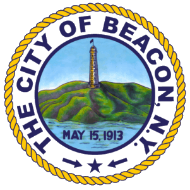 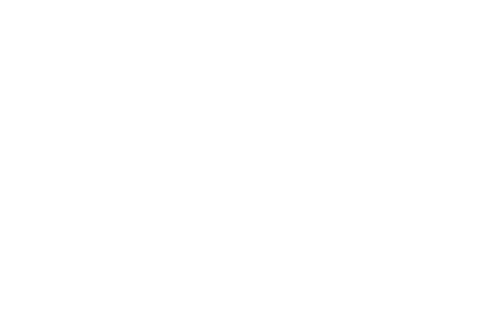 Time OccurredCall TypeDispositionMain Officer16:25TRAFFIC DETAILCOMPLETEPO CONNOR15:29911 HANG UP CALLNEGATIVE PROBLEMPO RUDDEN12:31IMPOUNDRETURNEDPO WOOD11:03AUTO ACCIDENTACCIDENT REPORTPO RUDDEN9:21CRIMINAL MISCHIEFREPORT ON FILEPO RUDDEN5:50PARKINGREMOVEDPO RATH2:20FIGHTNEGATIVE PROBLEMPO SANTIAGO,PO RATH,PO BURNS1:04FIGHTREFUSED ASSISTANCEPO RATH0:34NOISE COMPLAINTUNFOUNDEDPO RATH0:32DOMESTICDOMESTIC INC REPPO BURNS